TRƯỜNG ĐẠI HỌC VĂN LANGKHOA: XÃ HỘI VÀ NHÂN VĂNĐÁP ÁN ĐỀ THI KẾT THÚC HỌC PHẦN (lần 2)Học kỳ 1, năm học 2022 – 2023Mã học phần: 221_71APLI40383_01Tên học phần: Tinh hoa văn học cổ điển phương Tây và các hướng ứng dụngMã nhóm lớp học phần: 71K27VHUD01Thời gian làm bài: 90 phútHình thức thi: Tự luậnSV được tham khảo tài liệu:   Có                                         Không   Cách thức nộp bài phần tự luận: SV gõ trực tiếp trên khung trả lời của hệ thống thiCâu 1 (6 điểm) Nhà văn W. Shakespeare trong tác phẩm Hamlet đã viết: “Kì diệu thay là con người! Con người mới cao quý làm sao về mặt lí trí. Vô tận sao về mặt năng khiếu! Hình dung và dáng điệu mới giàu ý nghĩa và đáng kính làm sao! Trong hành động thật như thần tiên, về trí tuệ ngang tài Thượng đế! Thật là vẻ đẹp của thế gian, kiểu mẫu của muôn loài!” (Hồi II, cảnh 2, Đào Anh Kha, Bùi Ý, Bùi Phụng dịch).Anh/chị hãy phân tích và bình luận ý nghĩa của nhận định trên đặt trong bối cảnh thời đại Phục hưng.Trả lời: - W. Shakespeare và Thời kỳ Phục hưng (2đ)	+ Thời kỳ kéo dài từ thế kỷ XIV-XVI, bắt đầu xuất hiện ở Ý và sau đó lan rộng khắp Tây Âu. Đây là phong trào văn hóa rộng lớn, là bước tiến văn minh vĩ đại của nhân loại đưa con người thoát khỏi “đêm trường trung cổ” tối tăm và đặt cơ sở vững chắc cho sự ra đời của Tây Âu hiện đại (0,5đ).+ Văn học Phục hưng phát triển rực rỡ. Nội dung cốt lõi là chủ nghĩa nhân văn. Với nhiều tác giả tác phẩm lớn như “Thần khúc” của Dante, thơ trữ tình của Petrace, Ronsard, truyện “Mười ngày” của Boccaccio, tiểu thuyết của François Rabelais, của Miguel de Cervantes,... Trong đó, Shakespeare là nhà văn sáng chói nhất (0,5đ).+ Shakespeare là nhà văn lớn, đóng góp trên nhiều phương diện cho nghệ thuật nước Anh nói riêng và châu Âu nói chung. Tác phẩm Hamlet (1601) là một trong những tác phẩm kinh điển. Nhân vật Hamlet là nhân vật đầu tiên trong lịch sử nhân loại dùng lý trí để hoài nghi cả xã hội và chính bản thân mình; và cũng bằng sức mạnh của lý trí đã đúc rút ra mệnh đề nổi tiếng “Sống hay không sống đó là vấn đề” (0,5đ).+ Tóm lược tác phẩm Hamlet và bối cảnh xuất hiện của nhận định trên: tác phẩm là những xung đột nội tâm và xung đột giữa Hamlet và chú ruột, Claudius, đại biểu cho những cái xấu xa độc ác của xã hội đương thời. Bối cảnh câu trích dẫn ở trên nằm ở hồi 2, cảnh 2, khi Hamlet bắt đầu giả điên thì mẹ (hoàng hậu), chú ruột (vua) và hai người bạn thân (đã trở thành tay sai của vua) tìm mọi cách để tiếp cận chàng, để điều tra xem chàng điên hay giả điên (0,5đ).- Phân tích nhận định (2đ)+ Hamlet (Shakespeare) ca ngợi vẻ đẹp kỳ diệu của con người về mọi phương diện như lý trí, trí tuệ, tài năng, hình dáng, hành động (1đ). Con người cao quý bởi con người có lý trí, có trí tuệ. Điều này phủ nhận quan điểm của tôn giáo đã thống trị hơn 1500 năm trước thời Phục hưng, con người là vật thụ tạo (0,5đ).Con người vô tận về tài năng, hình dung và dáng điệu đẹp đẽ, giàu ý nghĩa, có thể sánh với thần thần tiên và thượng đế. Song đó là vẻ đẹp của cuộc sống thế gian trên mặt đất; và vẻ đẹp ấy, hơn thế, còn là “kiểu mẫu của muôn loài” (0,5đ).+ Đặt trong bối cảnh tác phẩm Hamlet đang chịu đựng nỗi đau mất cha, tội lỗi của người chú, sự nhẹ dạ của người mẹ, sự phản bội của bạn bè,... nhưng chàng vẫn tin yêu, trung thành và chiến đấu để bảo vệ phẩm chất Người cao quý. Quá trình tự đấu tranh nội tâm và một mình chàng đơn độc chống lại mọi cái xấu, cái ác đã khẳng định vẻ đẹp, ánh sáng và trí tuệ vô song của con Người (1đ).	- Bình luận ý nghĩa của nhận định (2đ)+ Hamlet (Shakespeare) là hiện thân của tinh thần nhân văn cao quý. Nhận định trên và toàn bộ tác phẩm là tiếng nói củng cố những giá trị nhân văn của thời đại Phục hưng, có ý nghĩa đẩy lùi bóng tối ngàn năm trung cổ, mở ra thời đại mới, thời đại con người làm chủ số phận của mình (1đ).+ Nhận định trên của Hamlet (Shakespeare) về con người là sự gặp gỡ và phát triển quan điểm của nhà triết học thời cổ đại Hy Lạp Protagoras, “Con người là kích thước để đo lường vạn vật”. Chính sự mở rộng tự do, dân chủ thời đại Phục hưng cũng là thời đại sinh ra những con người khổng lồ như Leonardo da Vinci, Colombo, Michelangelo, Rabelais, Cervantes, Shakespeare,... (1đ).Câu 2 (4 điểm) Vì sao văn học thế kỷ XVIII ở châu Âu còn được gọi là văn học Khai sáng? Anh/chị hãy lựa chọn và phân tích đặc điểm của văn học Khai sáng trong một tác phẩm cụ thể.Trả lời:- Văn học thế kỷ XVIII ở châu Âu còn được gọi là văn học Khai sáng (2đ): + Thành tựu rực rỡ về khoa học kỹ thuật, triết học và xã hội làm tiền đề (1đ):Sự phát triển mạnh mẽ của KHKT làm thay đổi nhận thức của con người về thế giới và về chính mình. Ứng dụng những thành tựu ấy vào sản xuất, làm thay đổi quan hệ sản xuất và cơ cấu xã hội.Cách mạng tư sản thắng lợi: CMTS nổ ra trên phạm vi rộng lớn: Hà Lan -1642, Anh-1688, Pháp-1789, Mỹ -1776,... Sự thắng thế của giai cấp TS so với quý tộc PK già cỗi.Các học thuyết triết học Khai sáng: Suy tư về quyền tự do cá nhân và mối quan hệ giữa cá nhân và cộng đồng.+ Trên cơ sở nền tảng ấy, văn học thế kỷ XVIII châu Âu tiếp nhận và phản ảnh các giá trị mới, đặc điểm của thời đại mới, thời đại của ánh sáng lý tính như ánh mặt trời đẩy lùi bóng đêm mê tín, ngu muội, mở đường cho sự tự do, tiến bộ (0,5đ). + Đây là một thế kỷ văn học sôi động với nhiều thành tựu về nội dung tư tưởng và hình thức nghệ thuật mới mẻ, và Phát triển rộng khắp Tây Âu và Bắc Mĩ, điển hình nhất là ở Pháp, với các đại biểu lừng danh như Voltaire, Daniel Defoe, và W. Goethe (0,5đ).- Lựa chọn và phân tích đặc điểm của văn học Khai sáng trong một tác phẩm cụ thể (2đ). + Tùy vào sự lựa chọn cụ thể của SV, nhưng tác phẩm đúng thời đại và tiêu biểu (0,5đ).+ Tùy vào tác phẩm và quốc gia để chỉ ra tính chất Khai sáng cụ thể trong tác phẩm ấy song cần nêu được các ý cốt lõi sau:Kiểu nhân vật điển hình (0,5đ)Sự mới mẻ về hình thức thể loại của tác phẩm (0,5đ)So sánh với tác phẩm khác cùng thời kỳ hoặc phân tích giá trị tư tưởng nổi bật, gắn với đặc điểm thời đại Khai sáng (0,5đ).- Hết -Ngày kiểm duyệt:Trưởng (Phó) Khoa/Bộ môn kiểm duyệt đề thi:Ngày biên soạn: 06/12/2022Giảng viên biên soạn đề thi: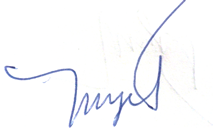 Nguyễn Thị Tuyết